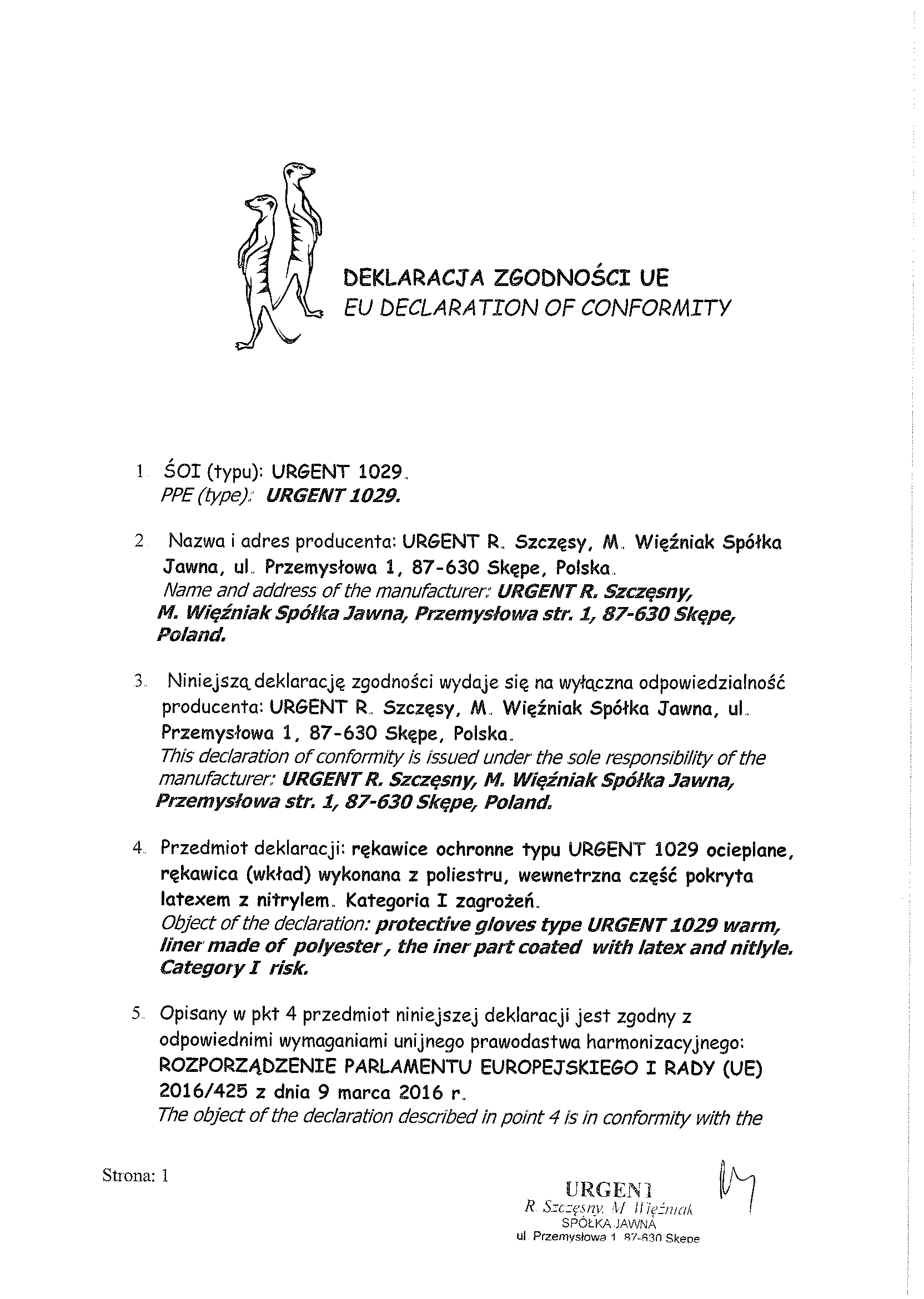 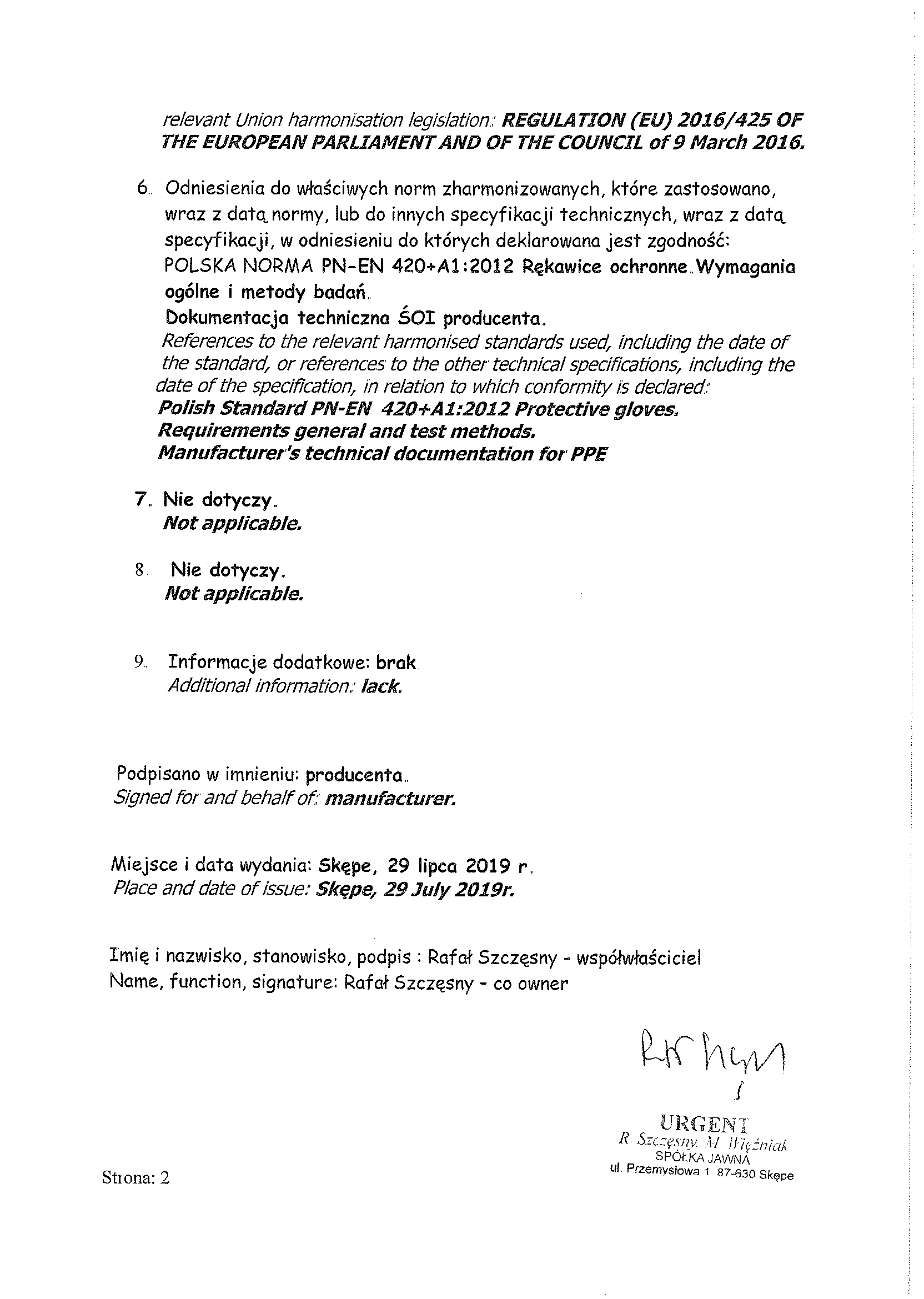 Produs: Urgent 1044Numele si adresa producatorului: URGENT R. Szczesy, M. Wiezniak Spolka Jawna, ul Przemsylowa 1, 87-630 Skepe, PoloniaAceastă declarație de conformitate este emisă sub responsabilitatea exclusivă a producătorului URGENT R. Szczesy, M. Wiezniak Spolka Jawna, ul Przemsylowa 1, 87-630 Skepe, PoloniaObiectul declaratiei: Manusi de protectie URGENT 1044 cat I, Obiectul declarației descrise la punctul 4 este în conformitate cu legislația relevantă de armonizare a Uniunii 2016/425 din 09. martie 2016Referințe ale standardelor armonizate relevante utilizate, inclusiv la data standardelor, sau referințe la celelalte specificații tehnice, inclusiv data specificației, în raport cu care este declarată conformitatea EU Standarde PN-EN 420+A1:2012 Cerintele generale pt manusiNu se aplicaNu se aplicaInformatii aditionale: nu este